Родительское собрание №2  в 11 «А» классе"Роль родителей и их практическая помощь при подготовке к ЕГЭ"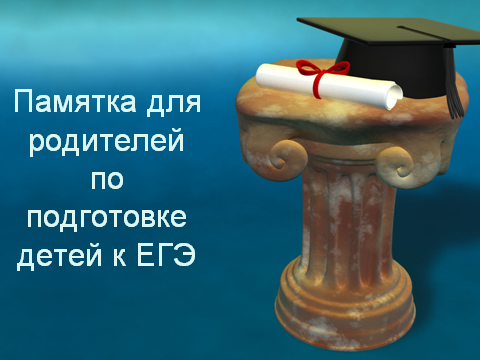                                                                              Кл. рук. Джиоева Л.О.	                                              РФМЛИ                                                          2014ПЛАН ПРОВЕДЕНИЯ  РОДИТЕЛЬСКОГО СОБРАНИЯ:1.Лекция учителя 2.Памятка для родителей3.Обмен мнениями5.Разное:*Подготовка к празднованию Нового года* в преддверии выпускных экзаменов;*успеваемость:  проверка и контроль подготовки учебного процесса;*опоздания;*внешний вид"Роль родителей и их практическая помощь при подготовке к ЕГЭ"Цель: интеграция усилий родителей и педагогов по формированию успешной сдачи ЕГЭ Задачи:Оценка значимости и действенности поддержки ребенка при подготовке к ЕГЭ со стороны родителей.Отработка с родителями психологических приемов поддержки при подготовки выпускников к экзаменам.Ход собранияУважаемые родители, сегодня я бы хотела поговорить с вами о роли родителей и их практической  помощи  при подготовке к ЕГЭ.Психологически период завершения обучения в школе представляет особую трудность для учеников потому, что это время первого взрослого испытания: оно показывает, насколько выпускники готовы к взрослой жизни, насколько их уровень притязаний адекватен их возможностям. Поэтому результаты выпускных экзаменов имеют для детей особую значимость.Слово "экзамен" переводиться с латинского как "испытание". И именно испытаниями, сложными, подчас драматичными, становятся ЕГЭ. Безусловно, экзамены - дело сугубо индивидуальное, выпускник оказывается один на один с комиссией. И родителям остается только волноваться за своего ребенка, ругать его согласно русской традиции или пытаться поддержать на расстоянии. Взрослые уже сделали все, что было в их силах. Замечательно, если у родителей есть возможность оплачивать занятия с репетиторами, но только этим их помощь ни в коем случае не должна ограничиваться. Именно родители могут помочь своему ребенку наиболее эффективно распорядиться временем и силами при подготовке к ЕГЭ. Помощь взрослых очень важна, поскольку человеку, кроме всего прочего, необходима еще и психологическая готовность к ситуации сдачи серьезных экзаменов.Так чем же родители могут помочь своему ребенку при подготовке к экзаменам?Главное, в чем нуждаются подростки в этот период – это эмоциональная поддержка педагогов, родных и близких. Психологическая поддержка – один из важнейших факторов, определяющих успешность ребенка в сдаче экзамена.Поддерживать ребенка – значит верить в него. Поддержка тех, кого ребенок считает значимыми для себя, очень важна для него. Взрослые имеют немало возможностей, чтобы продемонстрировать ребенку свое удовлетворение от его достижений или усилий.Задача педагогов и родителей – научить ребенка справляться с различными задачами, создав у него установку: «Ты можешь это сделать».Существуют слова, которые поддерживают детей, например: «Зная тебя, я уверен(а), что ты все сделаешь хорошо», «Ты делаешь это хорошо».Поддерживать можно посредством отдельных слов, прикосновений, совместных действий, физического соучастия, выражения лица, интонации.Самое страшное для многих во время экзамена состоит в том, что они не могут "взять себя в руки". Чаще всего дети боятся преподавателей, так как не знают их. Здесь важно умение правильно общаться - установить контакт с учителем, пусть и кратковременный. Всё это сделать гораздо легче, если попытаться снизить стресс.            Вы можете предложить своему ребенку представить, что он находиться рядом с приятным и умным человеком и получает от этого удовольствие. Если это не помогает и преподаватель очень страшен, пусть включит элемент юмора. Юмор, как известно, помогает здорово снизить страх. К примеру, ребенок может мысленно пририсовать преподавателю длинные ушки, симпатичные рожки, огромную бородавку на носу, повесить на него галстук в свинках или представить, как он будет выглядеть, если на него напялить платьице в оборках и цветочках. Здесь нет предела воображению!            Но это во время самого процесса сдачи. А что же делать родителям с детьми до того, как этот ответственный момент настанет? Не секрет, что успешность сдачи экзамена во многом зависит от настроя и отношения к этому родителей. Чтобы помочь детям как можно лучше подготовиться к экзаменам, попробуйте выполнить несколько советов:*Задолго до экзаменов обсудите с ребенком, что именно ему придется сдавать, какие дисциплины кажутся ему наиболее сложными, почему? Эта информация поможет совместно создать план подготовки - на какие предметы придется потратить больше времени, а что требует только повторения. *Определите вместе с ребенком его "золотые часы" ("жаворонок" он или "сова"). Сложные темы лучше изучать в часы подъема, хорошо знакомые - в часы спада.*Прочитайте список вопросов к экзамену. Не стесняйтесь признаться ребенку, что уже не очень хорошо помните большинство разделов биологии, химии или любого другого предмета, который ему необходимо подготовить. Пусть он просветит вас по тем или иным темам, а вы задавайте вопросы. Чем больше он успеет вам рассказать, тем лучше.*Обсудите вопрос о пользе и вреде шпаргалок. Во-первых, ребенку будет интересно знать ваше мнение на этот счет (возможно, он даже удивится, что вы тоже пользовались шпаргалками и вообще знаете, что это такое). Во-вторых, необходимо помочь ребенку понять, что доставать шпаргалку имеет смысл только тогда, когда он не знает вообще ничего. Если ему кажется, что, ознакомившись с содержанием шпаргалки, он сможет получить отметку лучше, рисковать не стоит. В любом случае помочь человеку может только та шпаргалка, что написана его собственной рукой.*Договоритесь с ребенком, что вечером накануне экзамена он прекратит подготовку, прогуляется, искупается и ляжет спать вовремя. Последние двенадцать часов должны уйти на подготовку организма, а не знаний.*В выходной, когда вы никуда не торопитесь, устройте ребенку репетицию письменного экзамена (ЕГЭ). Например, возьмите один из вариантов ЕГЭ по математике (учителя при подготовке детей пользуются различными вариантами ЕГЭ). Договоритесь, что у ребенка будет 3 или 4 часа, усадите за стол, свободный от лишних предметов, засеките время и объявите о начале "экзамена". Проследите, чтобы его не отвлекали телефон или родственники. Остановите испытание, дайте школьнику отдохнуть и проверьте вместе с ним правильность выполнения заданий. Постарайтесь исправить ошибки и обсудить, почему они возникли. Поговорите и об ощущениях, возникших в ходе домашнего экзамена: было ли ему забавно или неуютно, удалось ли сосредоточиться на задании и не отвлекаться?*Следите за тем, чтобы во время подготовки ребенок регулярно делал короткие перерывы. Объясните ему, что отдыхать, не дожидаясь усталости - лучшее средство от переутомления. Важно, чтобы одиннадцатиклассник  обходился без стимуляторов (кофе, крепкого чая), нервная система перед экзаменом и так на взводе. Немало вреда может нанести и попытка сосредоточиться над учебниками в одной комнате с работающим телевизором или радио. Если школьник хочет работать под музыку, не надо этому препятствовать, только договоритесь, чтобы это была музыка без слов.*Не заставляйте ребенка учить предмет так, как это кажется лучшим для Вас. У всех людей свои методики запоминания. Пусть он учит так, как ему нравится, как ему удобнее. Если ему лучше запоминается ночью - пусть занимается хоть всю ночь. Просто, тогда не стоит будить его в восемь утра с криком "Садись немедленно за учебник! ", не переусердствуйте с контролем. Но в тоже время, не стоит говорить ребенку, что экзамен - ерунда, что не надо переживать, мол, у тебя их ещё сколько будет. Эти фразы не снимут стресс и не расслабят ребёнка, т.е., никак ему не помогут. Но он может подумать, что вы просто несерьёзно относитесь к вещам, которые для него очень значимы.             Помните, что в этот период дети становятся особенно мнительными и тревожными, постарайтесь "подкармливать" их положительными эмоциями. Ни в коем случае не ругайте, не давите на психику, даже если первый экзамен ребёнок сдаст не так, как Вы рассчитывали. В свободное время вместе с ним вспоминайте прошлое, когда ему было хорошо - какие-то праздники, отдых, путешествие. Стройте планы на будущее, которые вдохновят ребёнка: ты сдашь экзамены - и мы поедим отдыхать, съездим за город, купим тебе новые джинсы, и пр. Обязательно давайте детям, как следует выспаться (особенно в ночь перед экзаменом), включайте в их рацион побольше фруктов, соков, побалуйте шоколадом. А перед экзаменом, не забудьте пожелать "Ни пуха, ни пера".Организм, при подготовке и сдаче экзамена, испытывает сильное нервно-психическое напряжение. Поэтому хочу порекомендовать вам способы для снятия этого напряжения и познакомить с приемами, которые помогут мобилизовать интеллектуальные возможности школьников при подготовке и сдаче экзаменов.Способы снять нервно-психическое напряжение:спортивные занятия;контрастный душстирка белья;мытье посуды;скомкать лист бумаги и выбросить;слепить из газеты свое настроение;громко спеть свою любимую песню;покричать то громко, то тихо;вдохнуть глубоко 10 раз;погулять по лесу;потанцевать под музыку, причем как спокойную, так и "буйную".Во время экзаменов нужно спать не менее 9 часов. Это обеспечит полноценный отдых и восстанавливает силы.На экзамен нужно прийти в точно назначенное время, т.к. ожидание более утомительно для нервной системы, чем сам экзамен.Приемы, мобилизующие интеллектуальные возможности школьников при подготовке и сдаче экзаменовВо время стресса происходит сильное обезвоживание организма. Это связано с тем, что нервные процессы происходят на основе электрохимических реакций, а для них необходимо достаточное количество жидкости. Её недостаток резко снижает скорость нервных процессов. Следовательно, перед экзаменом или во время него целесообразно выпить несколько глотков воды.В антистрессовых целях воду пьют за 20 минут или через 30 минут после еды. Лучше всего подходит минеральная вода, ибо она содержит ионы калия или натрия, участвующие в электрохимических реакциях. Можно пить просто чистую воду или зеленый чай. Все остальные напитки с этой точки зрения бесполезны или вредны. Чай и кофе лишь создают иллюзию работоспособности.Вторая проблема – это нарушение гармоничной работы левого и правого полушарий. Если доминирует одно из  них – правое (образное) или левое (логическое), то у человека снижается способность оптимально решать стоящие перед ним задачи. Но можно восстановить гармонию или приблизиться к ней. Физическое упражнение, влияющее на гармонизацию работы левого и правого полушарий, называется «Перекрестный шаг» и проводится следующим образом (предложить родителям вместе выполнить данное упражнение):Имитируем ходьбу на месте, поднимая колено чуть выше, чем обычно; можно сделать это сидя, приподнимая ногу на носок, навстречу руке. Одним словом, соприкасаются то левое колено с правой рукой, то правое колено с левой рукой. Обязательное условие выполнения этого упражнения – двигаться не быстро, а в удобном темпе и с удовольствием.Если нет возможности сделать «перекрестный шаг», то можно применить следующий прием: нарисовать на чистом листе бумаги косой крест, похожий на букву «Х», и несколько минут созерцать его. Эффект будет слабее, чем от физических упражнений, однако поможет согласованности работы левого и правого полушарий.Во время экзамена целесообразно повесить изображение косого креста на стене класса. Цвет не имеет значения, главное, чтобы он был изображен контрастно: темный на светлом фоне и наоборот.Для борьбы с кислородным голоданием существует прием под названием «Энергетическое зевание» (выполняется вместе с родителями).Во время зевка обеими руками массировать круговыми движениями сухожилия (около ушей), соединяющие нижнюю и верхнюю челюсти. В этих местах находится большое количество нервных волокон. Для того чтобы оградить свой организм от кислородного голодания, достаточно 3 – 5 зевков.Зевать необходимо тем чаще, чем более интенсивной умственной деятельностью вы заняты.Согласитесь, что каждый, кто, сдает экзамены, независимо от их результата, постигает самую важную в жизни науку - умение не сдаваться в трудной ситуации, а провалившись - вдохнуть полной грудью и идти дальше.